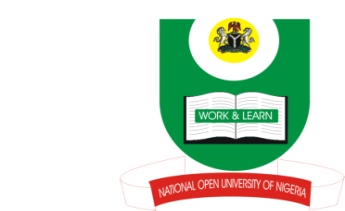 NATIONAL OPEN UNIVERSITY OF NIGERIA14-16 AHMADU BELLO WAY, VICTORIA ISLAND, LAGOSSCHOOL OF ARTS AND SOCIAL SCIENCESJUNE/JULY 2013 EXAMINATIONCOURSE CODE: CTH 311                                                                                   COURSE TITLE: GOSPEL OF JOHNTIME ALLOWED: 2HRSINSTRUCTIONS: ANSWER QUESTION 1 IN SECTION A AND ANY OTHER TWO IN SECTION B (SECTION 1 CARRIES 30 MARKS, WHILE SECTION B CARRIES 20 MARKS EACH)SECTION ADefine the term “Synoptic gospels” and show the differences and similarities between synoptic Gospels and the Gospel of John.SECTION BWho is the author of the Gospel of John? What are the major arguments about John as the author of the Gospel?Discuss the various types of signs in the Gospel of John and show their theological significance for the church today.Enumerate the Old Testament figures John compares Jesus with and show the context in which he uses the Old Testament direct Quotations and allusions in his Gospel.Write short notes on the following concepts: (a) Paraclete (b) Eternal life (c) Deity (d) Cosmos (e) Dualism (f) Symbolic metaphors